LIETUVOS RESPUBLIKOS SVEIKATOS APSAUGOS MINISTRASĮSAKYMASDĖL LIETUVOS RESPUBLIKOS SVEIKATOS APSAUGOS MINISTRO 2020 M. GRUODŽIO 23 D. ĮSAKYMO NR. V-2997 „DĖL GYVENTOJŲ SKIEPIJIMO VALSTYBĖS BIUDŽETO LĖŠOMIS ĮSIGYJAMA COVID-19 LIGOS (KORONAVIRUSO INFEKCIJOS) VAKCINA ORGANIZAVIMO TVARKOS APRAŠO PATVIRTINIMO“ PAKEITIMO2021 m. birželio 29 d. Nr. V-1493VilniusP a k e i č i u Gyventojų skiepijimo valstybės biudžeto lėšomis įsigyjama COVID-19 ligos (koronaviruso infekcijos) vakcina organizavimo tvarkos aprašą, patvirtintą Lietuvos Respublikos sveikatos apsaugos ministro 2020 m. gruodžio 23 d. įsakymu Nr. V-2997 „Dėl Gyventojų skiepijimo valstybės biudžeto lėšomis įsigyjama COVID-19 ligos (koronaviruso infekcijos) vakcina organizavimo tvarkos aprašo patvirtinimo“:1. Pakeičiu 3.6 papunktį ir jį išdėstau taip:„3.6. Tikslinė grupė – Lietuvos Respublikos piliečiai, asmenys, turintys teisę į asmens sveikatos priežiūros paslaugas, apmokamas Privalomojo sveikatos draudimo fondo biudžeto ar valstybės biudžeto lėšomis, Europos Sąjungos valstybių narių ar Europos laisvosios prekybos asociacijos valstybių narių piliečiai ir jų šeimos nariai, atvykę gyventi į Lietuvos Respubliką ilgiau kaip 3 mėnesiams per pusę metų ir Lietuvos Respublikos įstatymo „Dėl užsieniečių teisinės padėties“ nustatyta tvarka įgiję teisę gyventi Lietuvos Respublikoje, užsienio valstybių piliečiai ir asmenys be pilietybės, kuriems Lietuvos Respublikos įstatymo „Dėl užsieniečių teisinės padėties“ nustatyta tvarka yra išduotas dokumentas, suteikiantis teisę gyventi Lietuvos Respublikoje, atvykę gyventi į Lietuvos Respubliką, asmenys, kuriems išduota nacionalinė viza, Lietuvoje akredituoti ir reziduojantys asmenys bei kiti asmenys, kurie Lietuvos Respublikos Vyriausybės sprendimu turi būti skiepijami COVID-19 vakcina Apraše nustatyta tvarka.“2. Pakeičiu 282 punktą ir jį išdėstau taip:„282. COVID-19 vakcina nepaskiepyti asmenys, kuriems per pastarąsias 180 dienų iki skiepijimo, vadovaujantis teigiamu SARS-CoV-2 PGR tyrimo rezultatu, buvo nustatyta COVID-19 liga (koronaviruso infekcija), skiepijami ne anksčiau kaip po 150 dienų nuo COVID-19 ligos (koronaviruso infekcijos) diagnozės patvirtinimo viena bet kurios COVID-19 vakcinos doze, išskyrus šiuos atvejus, kai skiepijama dviem dozėmis: 282.1.  jei asmens sprendimu atlikus IgG antikūnų tyrimą po COVID-19 ligos (koronaviruso infekcijos) diagnozės patvirtinimo dienos praėjus ne mažiau kaip 21 dienai,  IgG antikūnai nenustatomi;282.2. gydytojo sprendimu asmenims, kuriems taikomas sisteminis imunosupresinis gydymas ar yra nustatytas imunodeficitinis sutrikimas.“Sveikatos apsaugos ministras	                                                                       Arūnas Dulkys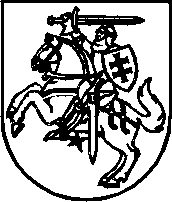 